COLEGIO SAN SEBASTIÁN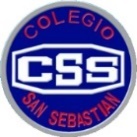 HISTORIA – 1°MEDIOSEMESTRE IIPRUEBA FORMATIVA N°1 REPUBLICA LIBERAL EVALUACION FORMATIVA N°1 “REPUBLICA LIBERAL.”NOMBRE: ____________________________________CURSO: __________FECHA: __________INSTRUCCIONES. MARCA LA ALTERNATIVA CORRECTA Y LUEGO TRASLADA LA LETRA AL CASILLERO DE INICIO, NO OLVIDAR.12345678910111213141. La República Liberal se inició luego de la:a) República Presidencial         b) República Parlamentaria        c) República Conservadora     d) República Democrática2. Universidad importante de Chile durante el siglo XIX:a) del Norte                      b) del Sur                               c) de Chile                         d) Ninguna de las anteriores3. Partido que se separa de los conservadores y se mantiene como partidario de Montt:a) Radical                         b) Comunista                          c) Nacional                         d) Socialista4. Fue presidente del periodo conocido como República Liberal:a) Balmaceda                    b) Riesco                                c) Prieto                             d) Freire5. En este periodo, la República Liberal, se consolida la expansión territorial con:a) incorporación del Norte Grande                                     b) incorporación de la Araucaníac) incorporación de Isla de Pascua                                     d) todas las anteriores6. Una de las reformas más importantes que se llevaron a cabo durante el periodo estudiado fue:a) el fin de la reelección presidencia                                  b) el fin del cargo de presidente de la Repúblicac) el aumento de las facultades del presidente                   d) Ninguna de las anteriores7. En su conjunto, estas leyes le quitaron cierto poder a la Iglesia Católica:a) leyes normalistas                 b) leyes laicas                     c) leyes consuetudinarias       d) leyes agro-ganaderas8. Los gobiernos de la República Liberal tuvieron una especial preocupación por:a) la guerra                          b) la educación                  c) la iglesia                        d) Ninguna de las anteriores9. Recurso mineral muy importante para la economía chilena de la época estudiada:a) petróleo                         b) oro                               c) salitre                              d) diamantes10. Los alemanes llegaron a colonizar la zona de:a) Araucanía y Chiloé            b) Palena y Chiloé                c) Valdivia y Llanquihue      d) Magallanes y Aisén11. Parte de la Patagonia y la Puna de Atacama fueron perdidas por Chile frente a:a) Perú                            b) Bolivia                                  c) Argentina                     d) Estados Unidos12. El que Chile tenga territorio en I. de Pascua, la Antártica y el continente americano, significa que Chile es un país:a) muy grande                   b) muy poblado                        c) tricontinental                d) económicamente fuerte13. En la guerra civil de 1891, el Congreso Nacional representaba los intereses de:a) el grupo campesino        b) el grupo obrero                   c) el grupo oligarca         d) el grupo bajo de la población14. La Guerra Civil de 1891 fue ganada por:a) el Congreso Nacional                                                   b) el presidente de la República                                   c) la Corte Suprema                                                         d) Ninguna de las anteriores